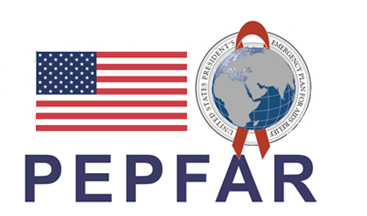 Ufuatiliaji Maalum
wa Wingi wa 
Virusi Algorithi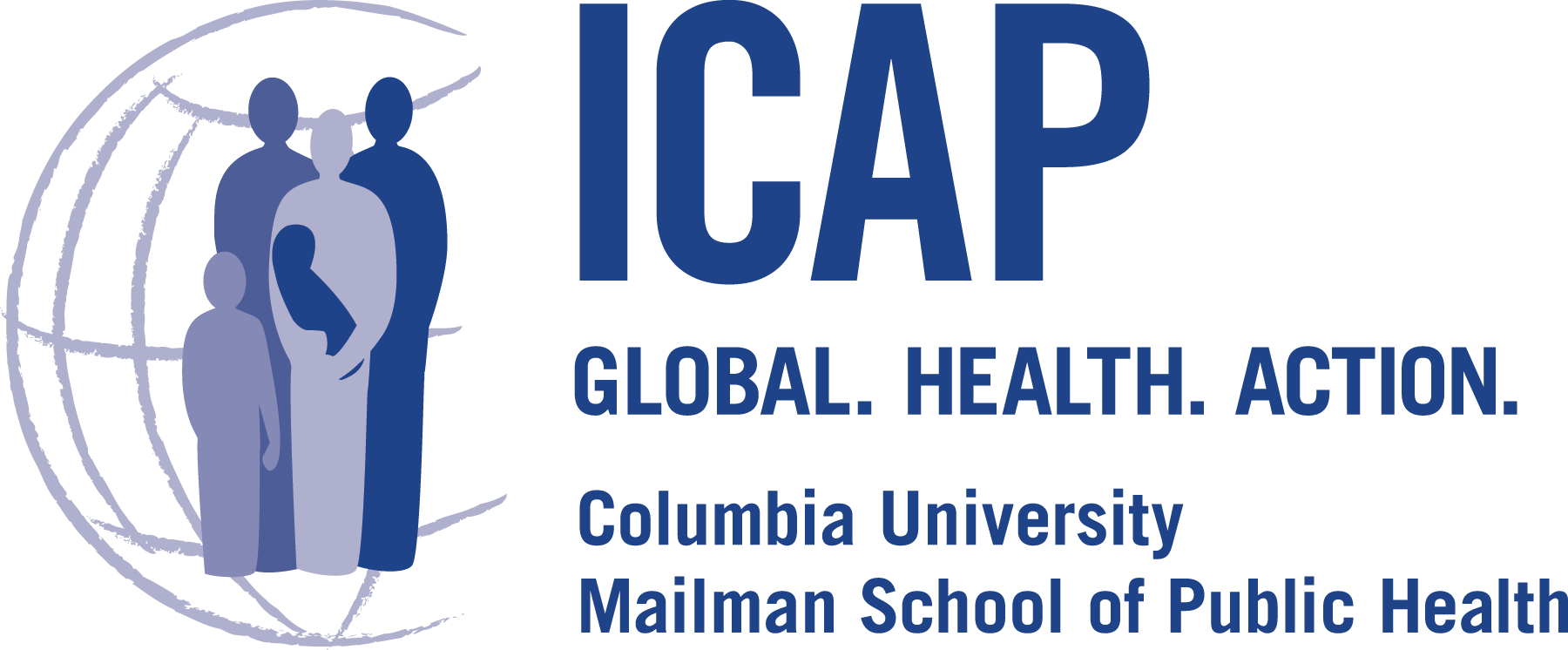 